ВНИМАНИЕ! ДЕТСКАЯ АГРЕССИЯ! 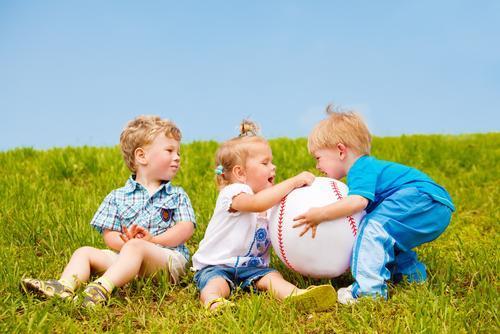 
Агрессия (в наиболее общем определении) – это поведение, причиняющее ущерб. Агрессия по форме подразделяется на физическую (избиение, ранение) и вербальную (словесную: оскорбление, клевета, отказ от общения). Агрессия всегда сопровождается негативными эмоциями и намерением причинить зло. Согласно некоторым теориям, агрессия является неотъемлемой частью человеческой природы. Агрессивная энергия накапливается с течением времени. И чем больше её в организме, тем менее нужен значимый толчок, чтобы она выплеснулась наружу. Агрессивное поведение в детском возрасте – достаточно обычное явление. Агрессия ребёнка может быть направлена: 
на окружающих людей вне семьи (на педагога, одноклассников); 
на близких людей; 
на животных; 
на себя (выдёргивание волос, кусание ногтей, отказ от еды); 
на внешние объекты (разрушение предметов, порча имущества); на символические и фантазийные объекты (рисунки, собирание оружия, компьютерные игры агрессивного содержания). 
Мотивы агрессивного поведения у детей 
Агрессивное поведение чаще всего бессознательно. Его мотивы могут не осознаваться ребёнком. Агрессия вызывается словами и поступками (оскорбление, провокация, обвинение, издёвка, насмешка), которые унижают человеческое достоинство. В таких случаях агрессивное поведение выступает как проявление ребёнком психологической защиты. 

"Психологическая защита" – специальная система стабилизации личности, направленная на устранение или сведение до минимума чувства тревоги, связанного с осознанием конфликта. Главная задача психологической защиты – устранение психологического дискомфорта, а не реальное разрешение конфликтной ситуации. Поэтому некоторые психологи считают, что психологическая защита является не нормальным, а необычным способом разрешения ситуации, которая человеку не приятна. О действии психологической защиты можно говорить тогда, когда человек вместо выявления причин проблемной ситуации начинает искать "виновного" и продумывает способы мести (становится агрессивен). 

Характер агрессивного поведения во многом определяется возрастными особенностями. Переход от возраста к возрасту сопровождается естественными пиками агрессивности (возрастные кризисы). Возрастные кризисы связаны с появлением новых потребностей, которые не удовлетворяются по различным причинам. Если взрослые переживают возрастные кризисы каждые 7–10 лет, то у ребёнка это наблюдается значительно чаще. 

Формы проявления агрессии у детей разного возраста 
Исследования показывают, что младенцы часто проявляют гнев, если их потребности недостаточно учитываются. Маленькие дети склонны проявлять жестокость по отношению к новорожденным брату или сестре, желая сохранить материнскую любовь. 

Адаптация к режиму в детском саду сопровождается драками, царапаньем, плевками – то есть открытым проявлением агрессии. Но бывает и пассивное проявление ребёнком агрессии – упрямство, отказ от еды и игр, кусание ногтей. 

Уровень агрессивности детей снижается в дошкольном возрасте. Пик их неуступчивости приходится на 2 года, а агрессивности – на 3 года. Если у ребёнка закрепились агрессивные привычки, то после 13 лет скорректировать их очень сложно. 

Поведение ребёнка существенно зависит от эмоционального климата в семье и прежде всего от того, как складываются его отношения с матерью. Агрессивные дети обычно вырастают в семьях, где ими мало интересуются, предпочитают физическое наказание терпеливому объяснению. Но наказание эффективно лишь тогда, когда оно адекватно поступку, последовательно и сопровождается доброжелательным, терпеливым объяснением правил поведения. В качестве наказания могут быть использованы лишение поощрений, временная изоляция от сверстников, а не физическое наказание и демонстрация враждебного отношения.
В целом, детская агрессия является обратной стороной беззащитности. Незащищённость порождает страх. Стараясь справиться со своими страхами, ребёнок прибегает к защитно-агрессивному поведению. 

У детей дошкольного возраста агрессия обычно проявляется в виде порчи игрушек, швыряния предметов, грубого обращения с животными, плача, крика, неуступчивости и упрямства. 

У младших школьников чаще всего агрессия проявляется в словесной форме (насмешки, ругательства)  по отношению к более слабым, например, к одноклассникам. Не редки и драки. Негативная реакция учителя может только усилить такое поведение, но всё же его авторитет побуждает ребёнка сдерживать себя. 
Агрессивное поведение подростков часто означает "быть взрослым и сильным". Зависимость подростков от мнения сверстников – их особенность. В этом возрасте наблюдается самый большой процент детей с отклоняющимся поведением. Наиболее высок уровень агрессивности у подростков, которые в классе являются лидерами или  отверженными.
Таким образом, возрастная динамика агрессии соответствует возрастным кризисам в 3–4 года,  6–7 лет  и  14–15 лет. 

В процессе социализации подростка агрессивное поведение выполняет ряд важных функций: оно освобождает от страха, помогает отстаивать свои интересы, защищает от внешней угрозы, способствует адаптации в мире взрослых. 

Как вести себя с агрессивным ребёнком 

Для предупреждения агрессивного поведения детей существует широкий спектр возможностей. Специалистами (психологами, педагогами) разработаны специальные рекомендации для взрослых по работе над агрессивным поведением детей. Эти правила позволяют в конфликтной ситуации с детьми и подростками обеспечить её позитивное разрешение конфликта и установить партнёрские отношения. 
Правило 1. Игнорируйте незначительную агрессию. 

Когда агрессия детей не опасна и объяснима, взрослому целесообразно реагировать на поведение ребёнка следующим образом: 
просто "не замечайте" реакцию ребёнка (подростка); выражайте понимание чувств ребенка: "Я понимаю, что тебе обидно"; 
переключайте внимание ребёнка на что-то, например, предложите выполнить какое-либо задание (поиграть); 
позитивно обозначьте его поведение: "Ты злишься потому, что устал". 
КОММЕНТАРИИ. Поскольку установлено, что агрессия накапливается у всех людей, то взрослый, видя и понимая ситуацию, может просто внимательно выслушать ребёнка (подростка) и постараться переключить его на что-то другое. Внимание взрослого – необходимость для ребёнка и подростка. Часто именно недостаток такого внимания и ведёт к агрессивному поведению. Помните, что игнорирование агрессии – мощный способ изменения нежелательного поведения. 
Правило 2. Акцентируйте внимание на поступках (поведении), а не на личности ребёнка. 
В момент агрессии опишите поведение ребёнка при помощи следующих словесных вариантов: 
"Ты ведёшь себя агрессивно" (констатация факта); 
"Ты злишься?" (констатирующий вопрос); 
"Ты хочешь меня обидеть?", "Ты демонстрируешь мне силу?" (раскрытие мотивов агрессора); "Мне не нравится, когда со мной говорят в таком тоне", "Я напрягаюсь, когда кто-то громко кричит" (раскрытие собственных чувств по отношению к нежелательному поведению); "Ты нарушаешь правила поведения" (апелляция к правилам). 
КОММЕНТАРИИ. Проговаривая одно из высказываний, взрослому нужно проявлять спокойствие, доброжелательность и твёрдость. Акцент делайте только на поступке, чтобы ребёнок (подросток) не услышал в тоне голоса, что вы против него. Ни в коем случае не вспоминайте аналогичное поведение в прошлом. После того как ребёнок успокоится, нужно обсудить с ним его поведение подробно и объяснить, почему его поступок неприемлем. Делайте акцент на том, что агрессия больше вредит ему самому, чем окружающим. Подумайте вместе (без свидетелей) какое поведение в данном случае было бы более приемлемо. 
Правило 3. Контролируйте собственные негативные эмоции. 
Демонстрируя свою агрессию, ребёнок проявляет негативные эмоции: раздражение, гнев, возмущение, страх, беспомощность. При общении с агрессивно настроенным ребёнком аналогичные эмоции могут возникнуть и у взрослого. Но взрослый, должен уметь сдерживаться. Контролируйте себя, демонстрируя положительный пример в обращении со встречной агрессией, и сохраняйте партнёрские отношения, необходимые для дальнейшего сотрудничества. 

Старайтесь: 
не повышать голос, не кричать, не устрашать; 
не демонстрировать свою власть: "Будет так, как я скажу"; 
не принимать агрессивные позы и жесты (сжатые челюсти, пальцы в кулаки); 
не смеяться над ребёнком, не передразнивать его; 
не оценивать личность ребёнка или его друзей; 
не использовать физическую силу, не угрожать; 
не читать нотации, проповеди; 
не оправдываться, не пытаться защищать себя или подкупать ребёнка. 
КОММЕНТАРИИ. Зачастую агрессивное поведение детей связано с желанием вызвать гнев взрослого, тем самым показав его слабость. Если взрослые попадаются на эту "удочку" – они теряют свой авторитет в глазах детей и возможность устанавливать партнёрские отношения. Взрослый должен проявить усилия, чтобы снизить напряжение и агрессию. 
Правило 4. Сохраняйте положительную репутацию ребёнка. 
Ребёнку, как и некоторым взрослым, очень трудно признать свою неправоту. Публичное обсуждение может его больно ранить и, как правило, приведёт только к усилению агрессивного поведения в дальнейшем. Чтобы сохранить ребёнку положительную репутацию, используйте следующие варианты поведения с ним: 
"Ты, возможно, неважно себя чувствуешь", "Ты не хотел его обидеть" (публично минимизируйте вину ребёнка);  позвольте выполнить ваше требование частично, по-своему;  предложите ребёнку договор с взаимными уступками. 

КОММЕНТАРИИ. Настаивая на полном подчинении, можно спровоцировать новый взрыв агрессии. Если позволить подчиниться"по-своему", инцидент будет исчерпан скорее. 
Правило 5. Демонстрируйте неагрессивное поведение. 
В результате конфликта обе стороны теряют контроль. Вы должны помнить, что чем меньше возраст ребёнка, тем более доброжелательным должно быть ваше поведение в ответ на агрессию. Поведение взрослого должно быть противоположно плохому поведению ребёнка (подростка). Поэтому здесь возможно использование следующих приёмов: 
выдерживайте паузу (выслушивайте молча); 
тайм-аут (предоставьте ребёнку возможность успокоиться в одиночестве); 
внушайте спокойствие жестами, мимикой; 
шутите ("Ты сейчас выглядишь круче Шварценегера"). 

КОММЕНТАРИИ. Дети довольно быстро перенимают неагрессивную модель поведения. Но главное условие – искренность взрослого и соответствие тона его голоса, жестов, мимики, пантомимики высказанной им мысли. 

Итак, на начальной стадии агрессивного поведения (при первых незначительных признаках) лучше всего использовать следующие методы борьбы с агрессией: 
игнорирование; 
переключение внимания; 
"изящный уход". 

Изящный уход – это дипломатический манёвр, позволяющий всем участникам спокойно выйти из конфликтной ситуации. Любая оригинальная или нестандартная реакция взрослого на агрессивное поведение ребёнка помогает уладить проблемную ситуацию лучше, чем угрозы и физические меры. 

Переключить внимание ребёнка можно на игру. Игра – самый лучший способ весёлого и занимательного времяпрепровождения, а также это лучший способ снять эмоциональное напряжение, тревоги, страх. На смену агрессии в игре приходит уверенность в себе, развивается позитивная самооценка, укрепляется эмоциональная сфера ребёнка. 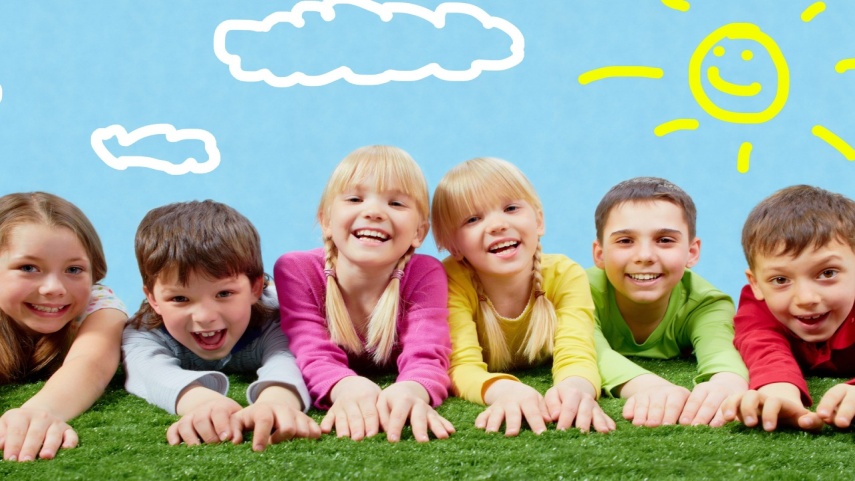 